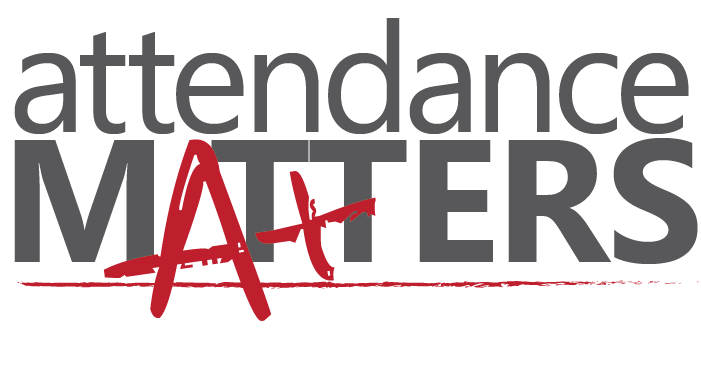 24 HOUR ATTENDANCE LINEParents must clear all absences within 72 hoursWest Attendance Line:  276-5299East Attendance Line:  275-8051